Grade 1 Math Choice Board*Choose 1 activity each day to complete. When we return to show I will be looking to see what activities you chose. 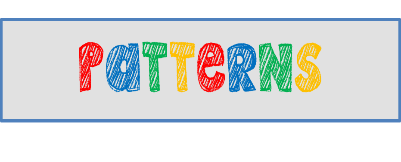 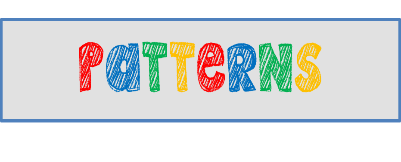 Friends of 10Make a list of friends of 10.e.g. 9’s friend is 1      2’s friend is 8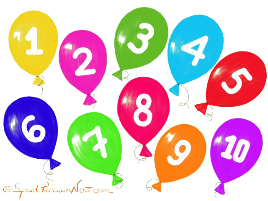 Game TimePlay a board game with someone.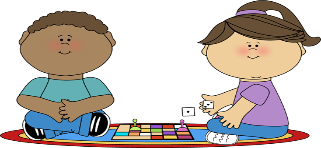 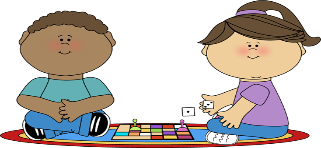 Doubles FunRoll a number cube. Create a ladybug to show the double fact!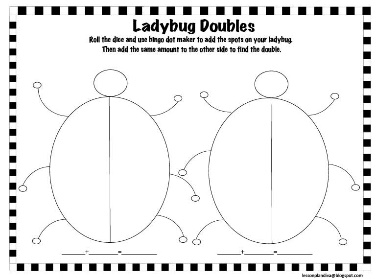 Shape CreationDraw a building using squares, circles, triangles, and rectangles. Record how many of each shape you used.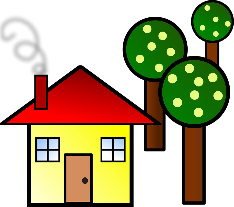 Counting BackwardsCount backwards from…19 - 611-2Record the numerals on paper. (e.g. 14, 13, 12, 11, 10, 9 )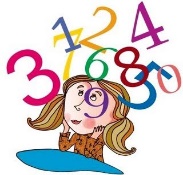 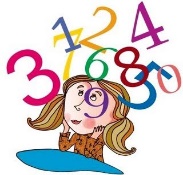 PatterningMake an ABBC pattern with items from your house. Either draw a picture to show me or snap a picture and email me. jodi.sobey@nbed.nb.ca